		Соглашение		О принятии единообразных технических предписаний для колесных транспортных средств, предметов оборудования и частей, которые могут быть установлены 
и/или использованы на колесных транспортных средствах, 
и об условиях взаимного признания официальных утверждений, выдаваемых на основе этих предписаний* (Пересмотр 2, включающий поправки, вступившие в силу 16 октября 1995 года)		Добавление 105: Правила № 106		Пересмотр 2 – Поправка 4Дополнение 14 к первоначальному тексту Правил – Дата вступления в силу: 9 февраля 2017 года 		Единообразные предписания, касающиеся официального утверждения пневматических шин для сельскохозяйственных транспортных средств и их прицеповНастоящий документ опубликован исключительно в информационных целях. Аутентичным и юридически обязательным текстом является документ ECE/
TRANS/WP.29/2016/59.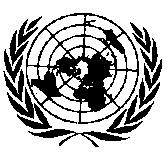 ОРГАНИЗАЦИЯ ОБЪЕДИНЕННЫХ НАЦИЙПриложение 4, таблицу изменить следующим образом:«»Приложение 5, таблицу 4 изменить следующим образом:«Шины для ведущих колес сельскохозяйственных тракторов − 
низкопрофильные шины(1)  «Шины с повышенным прогибом» обозначаются буквами «IF», проставляемыми 
перед обозначением размера (например, IF480/70R38); «шины с очень высокой 
степенью прогиба» обозначаются буквами «VF», проставляемыми перед 
обозначением размера (например, VF480/70R38) – см. пункт 3.1.12 настоящих 
Правил.»Приложение 7, часть А изменить следующим образом: 		«Часть A:	Шины для ведущих колес сельскохозяйственных тракторов		Применяется к шинам, отнесенным к категории использования 
«для ведущих колес тракторов» (см. пункт 2.20 настоящих Правил) Изменение несущей способности (%)	Приведенные выше значения изменения несущей способности в зависимости от скорости применяют в тех случаях, когда шину не подвергают продолжительной эксплуатации при высоких значениях крутящего момента.(+)	Для целей практического применения в условиях продолжительной эксплуатации при высоких значениях крутящего момента применяют значения, указанные в строке, соответствующей скорости 30 км/ч.(1)	Эти процентные значения применяют только в случае шин с номинальными диаметром обода (d) 381 мм и более, перечисленных в таблице 7 приложения 5, на которых проставлено обозначение категории скорости «B».(2)	Эти значения изменения несущей способности в зависимости от скорости применяют к шинам IF и VF».E/ECE/324/Rev.2/Add.105/Rev.2/Amend.4−E/ECE/TRANS/505/Rev.2/Add.105/Rev.2/Amend.4E/ECE/324/Rev.2/Add.105/Rev.2/Amend.4−E/ECE/TRANS/505/Rev.2/Add.105/Rev.2/Amend.422 February 2017LIкгLIкгLIкгLIкг146,2713451412 57521119 500247,5723551422 65021220 000348,7733651432 72521320 600450743751442 80021421 200551,5753871452 90021521 800653764001463 00021622 400754,5774121473 07521723 000856784251483 15021823 600958794371493 25021924 3001060804501503 35022025 0001161,5814621513 45022125 7501263824751523 55022226 5001365834871533 65022327 2501467845001543 75022428 0001569855151553 87522529 0001671865301564 00022630 0001773875451574 12522730 750 1875885601584 25022831 5001977,5895801594 37522932 5002080906001604 50023033 5002182,5916151614 62523134 5002285926301624 75023235 5002387,5936501634 87523336 5002490946701645 00023437 5002592,5956901655 15023538 7502695967101665 30023640 0002797,5977301675 45023741 25028100987501685 60023842 50029103997751695 80023943 750301061008001706 00024045 000311091018251716 15024146 250321121028501726 30024247 500331151038751736 50024348 750341181049001746 70024450 000351211059251756 90024551 500361251069501767 10024653 000371281079751777 30024754 500381321081 0001787 50024856 000391361091 0301797 75024958 000401401101 0601808 00025060 000411451111 0901818 25025161 500421501121 1201828 50025263 000431551131 1501838 75025365 000441601141 1801849 00025467 000451651151 2151859 25025569 000461701161 2501869 50025671 000471751171 2851879 75025773 000481801181 32018810 00025875 000491851191 36018910 30025977 500501901201 40019010 60026080 000511951211 45019110 90026182 500522001221 50019211 20026285 000532061231 55019311 50026387 500542121241 60019411 80026490 000552181251 65019512 15026592 500562241261 70019612 50026695 000572301271 75019712 85026797 500582361281 80019813 200268100 000592431291 85019913 600269103 000602501301 90020014 000270106 000612571311 95020114 500271109 000622651322 00020215 000272112 000632721332 06020315 500273115 000642801342 12020416 000274118 000652901352 18020516 500275121 000663001362 24020617 000276125 000 1500673071372 30020717 500277128 500683151382 36020818 000278132 000693251392 43020918 500279136 000703351402 50021019 000Обозначение 
размера 
шины (1)Код ширины 
теоретического 
обода (A1)Номинальная 
ширина профиля (S1) (мм)Габаритный 
диаметр (D) (мм)Номинальный 
диаметр обода (d) (мм)300/70R209295952508320/70R2010319982508320/70R24103191 094610320/70R28103191 189711360/70R20113571 042508360/70R24113571 152610360/70R28113571 251711380/70R20123801 082508380/70R24123801 190610380/70R28123801 293711420/70R24134181 248610420/70R28134181 349711420/70R30134181 398762480/70R24154791 316610480/70R26154791 372660480/70R28154791 421711480/70R30154791 478762480/70R34154791 580864480/70R38154791 681965520/70R26165161 456660520/70R30165161 536762520/70R34165161 640864520/70R38165161 749965580/70R38185771 827965Скорость (км/ч)Обозначение категории скоростиОбозначение категории скоростиОбозначение категории скоростиОбозначение категории скоростиОбозначение категории скоростиОбозначение категории скоростиСкорость (км/ч)A2A6 (+)A8 (+)D (+)A8 (2)D (2)(1)10[0]+40+50+5000+5815–6+30+34+3400+3220–11+20+23+2300+2625–16+7+11+18,500+1930–20[0]+7+1500+1235–24–5+3+1200+1040–27–10[0]+9,5[0]0+645–––4+7–40+250–––9+5–90[0]55–––+3–0–60–––+1,5–0–65–––[0]–[0]–70––––9––9–